					 T.C.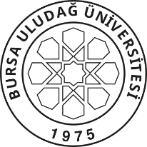 BURSA ULUDAĞ ÜNİVERSİTESİ    Sağlık Kültür ve Spor Daire Başkanlığı’naAşağıda adı, amacı, faaliyet alanını tanımlayan ayrıntılı kuruluş bildirgesi ve kurucu danışman öğretim üyesinin adı bulunan ……………………………………topluluğu kurmak istiyoruz, gereğini arz ederiz.Tarih……/……/200…Kurucu Danışman Öğretim Üyesi:………………………………………… Kurucu Öğrenciler	:Ekler: 1) Kuruluş Bildirgesi (…..Sayfa)2) Kurucu Danışman Öğretim Üyesi DilekçesiRİT-FR-SKD-117/00Adı-SoyadıFakülte-BölümüİmzasıKurucu Başkan1.	………………………......................…………………………..……………..Üye2.	………………………......................…………………………..……………..Üye3.	………………………......................…………………………..……………..Üye4.	………………………......................…………………………..……………..Üye5.	………………………......................…………………………..……………..Üye6.	………………………......................…………………………..……………..Üye7.	………………………......................…………………………..……………..Üye8.	………………………......................…………………………..……………..Üye9.	………………………......................…………………………..……………..Üye10.	………………………......................…………………………..……………..Üye11.	………………………......................…………………………..……………..Üye12.	………………………......................…………………………..……………..Üye13.	………………………......................…………………………..……………..Üye14.	………………………......................…………………………..……………..Üye15.	………………………......................…………………………..……………..Üye16.	………………………......................…………………………..……………..Üye17.	………………………......................…………………………..……………..Üye18.	………………………......................…………………………..……………..Üye19.	………………………......................…………………………..……………..Üye20.	………………………......................…………………………..……………..